                                      Republika e Kosovës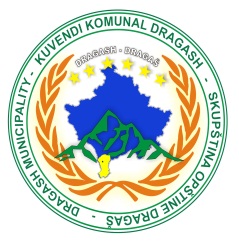 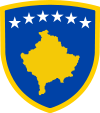                            Republika Kosova/Republic of KosovMunicipality Kuvendi Komunal Dragash/Skupština OpštiDragaš/Dragas                   Zyrtarja per Barazi Gjinore – Sluzbenica Polne JednakostiEdhe pse në Komunën tonë sfidë në vetëvete  mbetet  ipelmentimi i Ligjit për Barazi Gjinore  dhe arrritja e brazisës gjinore,prap se prap fal mbështejes Komunale,Organizatave te ndryshme Ndërkombëtare   si dhe angazhimit  të përbashkëet të gjithë aktereve por edhe  i  ZBGj-së maksimal , kemi arritur të realizilojmë një pjesë bukur të madhe të aktiviteteve të parapra për këtë vit kalendarik dhe njëherit të bazuara në Planin Nacional të Veprimit  për  arritjen e Barazisë Gjinore por edhe në Planin  lokal  të Veprimit për Barazi GjinoreAktivitetet e përmbushura nga Plani Vjetor I Veprimit Duke u bazuar ne disa objektiva që i kam të planifikuar për realizmi të aktiviteteve gjatë gjithë vitit per zbatim , monitorimi dhe raportim mbi zbatimin e legjislacionit vendor dhe ndërkombëtar mbi  promovimi dhe përhapjenë e vlerave në fushën e të drejtave të njeriut e në veqanti të gruas si dhe fuqizimi ,integrimi i saj në jetën shoqëror e poashtu edhe bashëkpunim me Mekanzimin Komunal Kundër Dhunës në Familje, me të gjitha institucione  dhe me OJQ-të dhe organizata e ndryshme vendor dhe ndërkombëta.Monitorimi i zbatimit të Ligjit për Barazi Gjinore ,nëpër institucione e Kuvendit Komunal ,komisione ,komitete gjatë tërë vitit.8  Marsi – Dita ndërkombëtare e gruas është shënuar me një grup të grave të punësuar në insitucione te ndryshme por edhe familjareve  të dëshmoreve me një vizitë të realizuar në fabrikën e grave të Krushës në fshatin Krushë të Rahovecit ;Janë realizuar disa aktivte qe kanë patur për qëllim promovimi e trashëgimise dhe pronës së gruas me gra ,vajëza dhe me nxënësët të shkollës së mesme këtu në Dragash në bashëkpunim me USAID –in .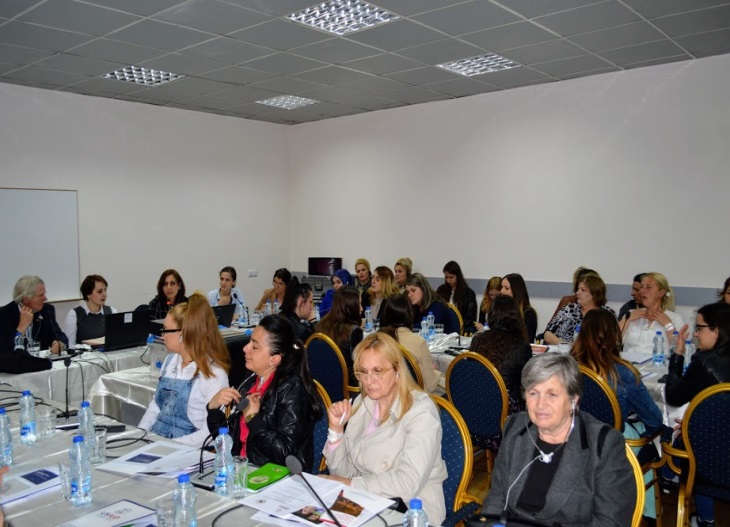 Foto e takimit me gra të dy komuniteteve - Prona dhe Trashëgimija e gruas  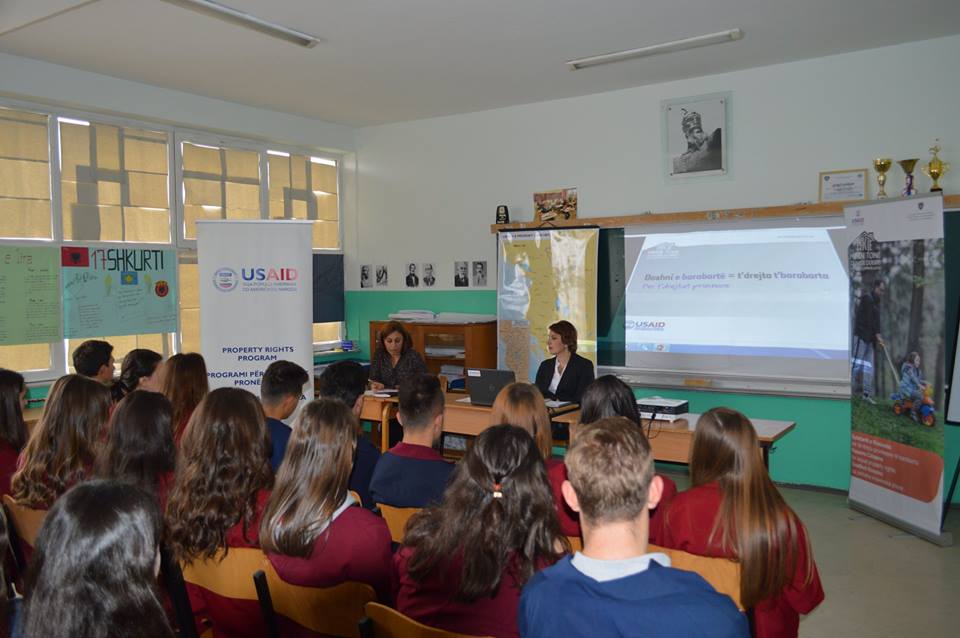 Foto me nxënësë të sh.k së mesme “Ruzhdi Berisha “ – Dragash Poashtu në bashkëpunim me Lobin për Barazi Gjinore janë realizuar disa takim dhe tyreza të ndryshme me qëllim të fuqizimit të gruas dhe lëvizjes për para të problematikës së barazise gjinore dhe për funksionalzimi të çerdhës, si takimi me Kryatarin dhe me asamblesitet e Komunës me akter të ndryshmu komunal.Me qëllim të promovimit të pjesëmarrjes së grave në politikë dhe pozita vendiamrres në prag të zgjedhjeve nacionale por edhe  atyre lokale  gjatë këtij viti  kam realizuar disa takime ,ligjerat avokuese me gratë reja , vajeza të diplomuara  dhe student,  nëper fshatar të ndryshem poashtu edhe debat në radion lokale .Për të promovuar një shoqëri pa dhunë në familje  në baza gjinore  dhe me të drejta të barabarta  në bashkëpunik me Mekanzimi Komunal Kundër Dhunës në Familje dhe të dhe me tri  vullnetare të Korpusit të Paqes që veprojnë në Komunën tonë,të mbëshetur  nga UNWMEN ,UNCEFI dhe Komuna ,në muajin korrik e kemi realizuar “Kampin për fëmijë “,Kampi është realizuar me nxënësit  e sh.k fillore “Fteah Sylejmai “ ne Dragash ,gjegjesishtë me klasët  e 8 dhe 9  ,ku përmes lojës dhe aktviteteteve te ndryshme kemi elaburur tema të ndryshem kundrej drisktiminimit  me karakter avokues dhe lobues pro barazisë gjinore .Në vazhdim janë disa foto qe pasqyrojne me së miri këtë aktivitetet 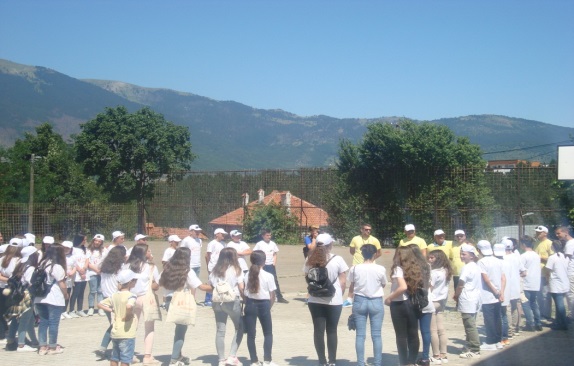 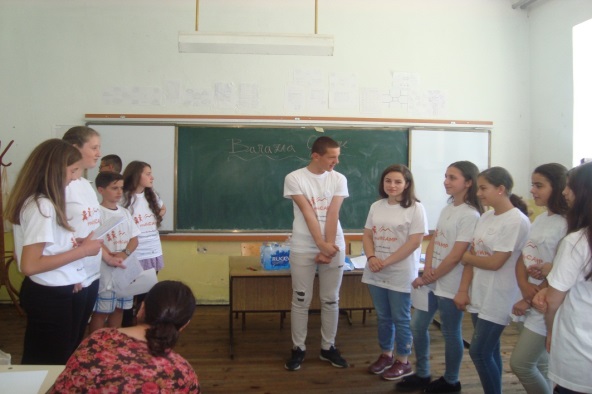 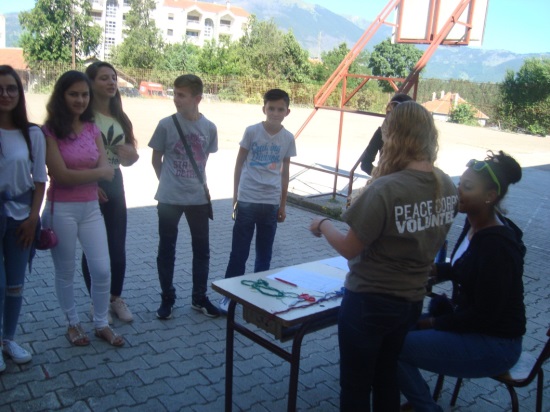 Gjatë muajit tetor me qëllim të senzibilizimti kundër kancerit të gjirit është realizuar  një ligjerat për gratë dhe vajëzat e Komunës sonë në bashkëpunim me  organziate Cali Vita Përveq takime të rregull që i mbajmë me anëtarët  e mekanzimit Komunal kundër dhunë në familej çdo dy muaj në kemi arrit që edhe sivjet të realizojmë  Fushatën Globale 16 –ditore Kundër Dhunës në familej ,pa ndonjë mbëshetje finaciare nga Komuna përjashtuar takimim e fundit përmbylles që na e ka mbëshet USAID –di 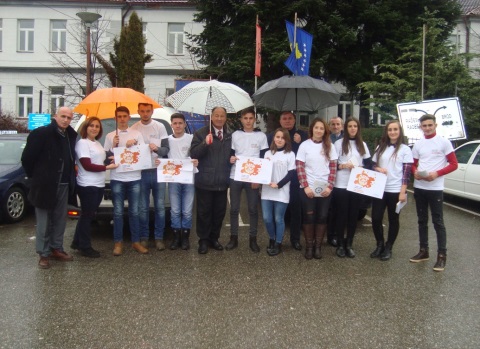 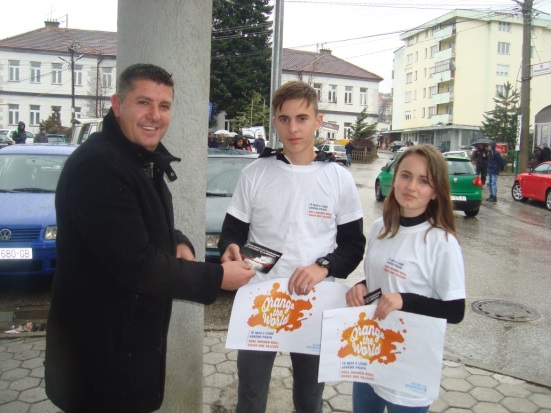 Foto me 25 Nëntor – Dita Ndërkombëtare Kundër Dhunës ndaj GruasKu është bërë hapja e fushatës dhe senzibilizim i qyetareve përmes broshurave senzibilizuese 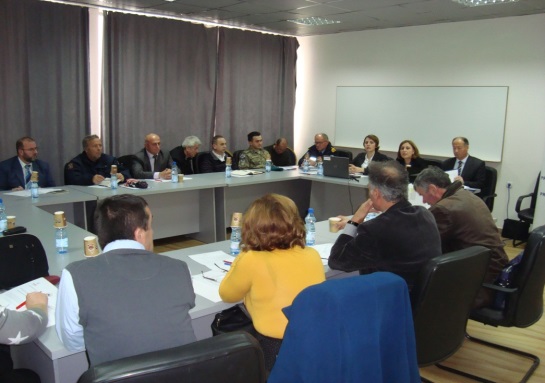 Foto e takimit përmbylles të Fushatës Senziblizuese  Kundë Dhunës në familje 